.Dance starts 11 seconds into the track after 24 Beats - CW Direction[1-6]  Cross Waltz, Cross Waltz ¼ Turn[7-12]  Cross, ¼ Turn, Step ¼ Turn, Cross Waltz[13-18] Cross Rock, Recover, Step ¼ Turn, Run ½ Turn[19-24] Step, Point Hold, Full Monterey Turn Sweeping L[25-30] Step, Sweep, Cross, Step Back, Step Back[31-36] Cross, Step Back, Step Back, Cross Step Back, Step ½ Turn[37-42] Step Kick, Step Back ½ Turn, Step Fwd[43-48] Diamond Fall Away Turning L[49-54] Step Sweep, Step Sweep[55-60] Step, Pivot ½ Turn, Step, Full Turn[61-66] Step Sweep, Step Sweep[67-72] Step, Pivot ½ Turn, Step 1/2 Turn, Step ¼ TurnTag:  Cross Waltz x2 at the end of Wall 3 and 5 facing 6.00Contact:  uberlinedance@gmail.comUntil The End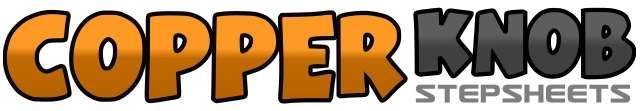 .......Count:72Wall:2Level:Intermediate waltz.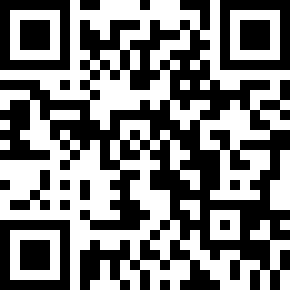 Choreographer:Luke Watson (AUS) - May 2020Luke Watson (AUS) - May 2020Luke Watson (AUS) - May 2020Luke Watson (AUS) - May 2020Luke Watson (AUS) - May 2020.Music:I'm Gonna Love You (Until It All Ends) - Jill Johnson : (Album: My Remedy)I'm Gonna Love You (Until It All Ends) - Jill Johnson : (Album: My Remedy)I'm Gonna Love You (Until It All Ends) - Jill Johnson : (Album: My Remedy)I'm Gonna Love You (Until It All Ends) - Jill Johnson : (Album: My Remedy)I'm Gonna Love You (Until It All Ends) - Jill Johnson : (Album: My Remedy)........1,2,3Cross L in Front of R, Step/rock R to R, Recover onto L Foot4,5,6Cross R in Front of L, Step/Rock L to L, Step R to R side making ¼ Turn R (3.00)1,2,3Cross L in Front of R, Making ¼ Turn L Step Back on R (12.00), Making ¼ Turn L Step L to L side (9.00)4,5,6Cross R in Front of L, Step/Rock L to L, Recover onto R foot1,2,3Cross Rock L In Front of R, Recover Back onto R, Making ¼ Turn L Step Fwd onto R (6.00)4,5,6Completing a ½ Turn L Step R,L R in the form of a Half Circle (12.00)1,2,3Step Fwd onto L, Point R to R Side, Hold4,5,6Making ½ Turn R Step onto R Foot, complete remaining ½ turn R Sweeping L Foot to the Front1,2,3Step Fwd on L, Sweeping R from Back to Front over 2 counts4,5,6Cross R In Front of L, Step Back on L Making 1/8 Turn (1.30), Step Back On R1,2,3Cross L in Front of R, Step Back on R, Step Back on L4,5,6Cross R in Front of L, Step Back on L, Making ½ Turn R Step Fwd onto R (7.30)1,2,3Step Fwd onto L, Kick R Fwd over 2 Counts4,5,6Step Back onto R, Making ½ Turn L Step Fwd onto L (1.30), Step Fwd onto R1,2,3Step Fwd onto L, Stepping R beside L make 1/8 Turn L, Step L Beside R (12.00)4,5,6Making 1/8 Turn L Step Back onto R, Step L Beside R, Step R Beside L (finishing facing 9.00)1,2,3Step Fwd onto L Sweeping R from Back to Front over 2 counts4,5,6Step Fwd onto R Sweeping L from Back to Front over 2 counts1,2,3Step Fwd onto L, Step Fwd onto R, Make ½ L (3.00)4,5,6Step Fwd onto R, Making Full Turn R Step L, R1,2,3Step Fwd onto L Sweeping R from Back to Front over 2 counts4,5,6Step Fwd onto R Sweeping L from Back to Front over 2 counts1,2,3Step Fwd onto L, Step Fwd onto R, Make ½ L (9.00)4,5,6Step Fwd onto R, Making ½ Turn R Step Back on L (3.00), Making ¼ Turn R Step to R (6.00)1,2,3Cross L in Front of R, Step/rock R to R, Recover onto L Foot4,5,6Cross R in Front of L, Step/Rock L to L, Recover onto R Foot